Year 1 Spring 2 PSHCE – Growing and ChangingYear 1 Spring 2 PSHCE – Growing and ChangingYear 1 Spring 2 PSHCE – Growing and ChangingKey facts The human life cycle starts with the baby stage.Babies cannot look after themselves. They need an adult to help them. As we get older, our bodies change. As children become older, they can do more things by themselves.A teenager is anyone from the age of 13-19 years old. 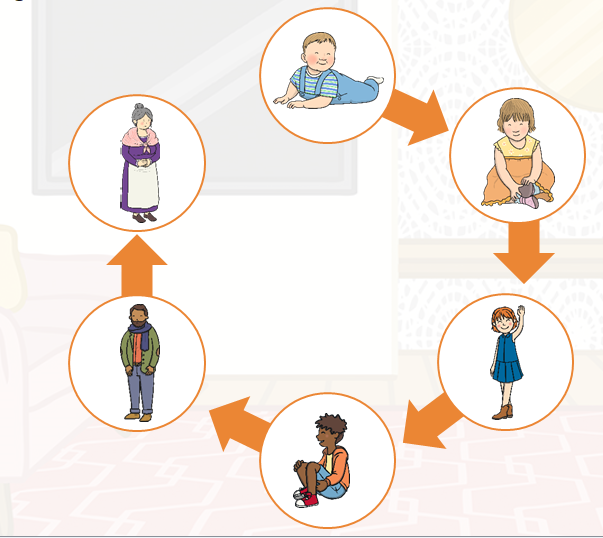 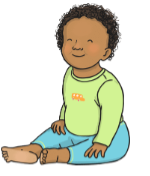 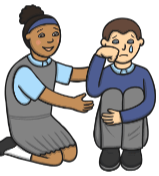 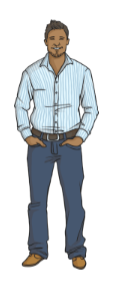  	 children 	 childrenKey facts The human life cycle starts with the baby stage.Babies cannot look after themselves. They need an adult to help them. As we get older, our bodies change. As children become older, they can do more things by themselves.A teenager is anyone from the age of 13-19 years old. Vocabularygrowing changing adult toddlerchildteenager adulthuman life cycle 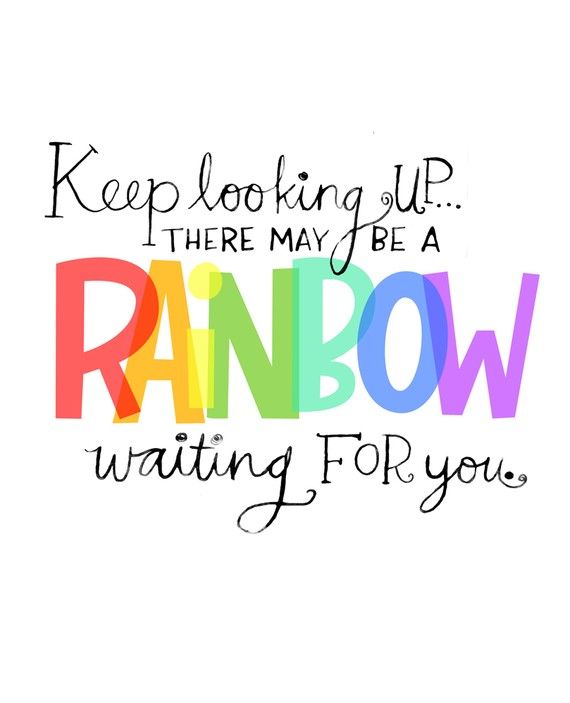 